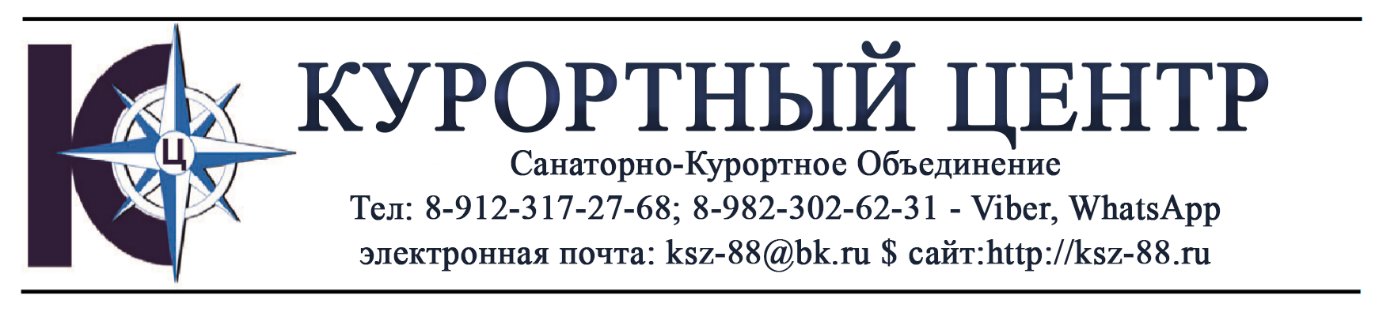 ❗ГОРЯЩИЕ ПУТЕВКИ❗🤩Республика БашкортостанПросьба обратить внимание, цена указана за 1 человека и за 2-х, 3-х человек☑️ДОМ ОТДЫХА "БЕРЕЗКИ" оз. Банное, ПРОФСОЮЗНАЯ СКИДКА 12%             с 30.06.2022 – 07.07.2022 – 7 дней             2-х местный номер30 800 27 104 руб/за 2- х человек /с питанием           с 30.06.2022 – 11.07.2022 – 11 дней             3-х местный номер72 600 63 888 руб/за 3- х человек /с питанием☑️САНАТОРИЙ "ТАЛКАС", ПРОФСОЮЗНАЯ СКИДКА 15%            с 27.06.2022 - 07.07.2022 - 10дней            место в 2-х местном номере (женское подселение)26 000 22 100 руб/за 1 человека /с лечением☑️САНАТОРИЙ "ЮМАТОВО", ПРОФСОЮЗНАЯ СКИДКА 12%             с 04.07.2022 - 13.07.2022 - 10дней            2-х местный номер64 000 56 320 руб/за 2- х человек /с лечением☑️САНАТОРИЙ "КАРАГАЙ", ПРОФСОЮЗНАЯ СКИДКА 12%           с 27.06.2022 - 07.07.2022 - 10 дней           2-х местный эконом -2(шт)от 62 000 руб/за 2- х человек /с питанием☑️САНАТОРИЙ "ЗЕЛЕНАЯ РОЩА", ПРОФСОЮЗНАЯ СКИДКА 12%           с 27.06.2022 - 07.07.2022 - 10 дней           2-х местный номер68 000 59 840 руб/за 2- х человек /с лечением ❗ Цена указана с профсоюзной скидкой ❗ Сократить даты заезда возможно ❗ Заезд с лечением и без лечения возможно ❗ Детям скидка до 20%  👉ГРУППА TELEGRAM - https://t.me/joinchat/MdJZjx06zMqUKyTESNd6vw☎8-912-317-27-68🤝VIBER, WhatsApp|-8-912-317-27-68💰Успешных продаж